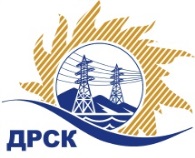 Акционерное Общество«Дальневосточная распределительная сетевая  компания»ПРОТОКОЛ № 455/МТПиР-РЗакупочной комиссии по рассмотрению предложений по открытому электронному запросу предложений   «Прицеп тракторный»  закупка 1228   раздел 2.2.1.  ГКПЗ 2016СПОСОБ И ПРЕДМЕТ ЗАКУПКИ: Открытый электронный запрос предложений   «Прицеп тракторный»   закупка 1228 ПРИСУТСТВОВАЛИ:   члены постоянно действующей Закупочной комиссии АО «ДРСК»  2-го уровня.ВОПРОСЫ, ВЫНОСИМЫЕ НА РАССМОТРЕНИЕ ЗАКУПОЧНОЙ КОМИССИИ: О рассмотрении результатов оценки заявок Участников.Об  отклонении  заявок  участников О признании заявок  соответствующими  условиям Документации о закупке.О предварительной ранжировке заявок.О проведении переторжкиРЕШИЛИ:По вопросу № 1:Признать объем полученной информации достаточным для принятия решения.Принять цены, полученные на процедуре вскрытия конвертов с заявками участников открытого электронного запроса предложений.По вопросу № 2Отклонить заявки Участников:  Заявка  ООО "Энергоресурс" (680000, Хабаровский край, г. Хабаровск, ул. К. Маркса, 65, оф. 106)По вопросу № 3Признать заявки ООО "Авто Центр Самарагд" (675014 Амурская область, г. Благовещенск ул.Театральная,д.226),  ИП Уразов В.И. (675000, Россия, Амурская обл., г. Благовещенск, ул. Красноармейская, д. 61, кв. 5)  соответствующими условиям Документации о закупке и принять их к дальнейшему рассмотрению.По вопросу № 4Утвердить предварительную ранжировку заявок:По вопросу № 5:Провести переторжку;Допустить к участию в переторжке заявки следующих участников ООО "Авто Центр Самарагд" (675014 Амурская область, г. Благовещенск ул.Театральная,д.226),  ИП Уразов В.И. (675000, Россия, Амурская обл., г. Благовещенск, ул. Красноармейская, д. 61, кв. 5)  Определить форму переторжки: заочная.Назначить переторжку на 26.05.2016 г. в 10:00 час. (благовещенского времени).Место проведения переторжки: ЭТП b2b-energoОтветственному секретарю Закупочной комиссии уведомить участников, приглашенных к участию в переторжке, о принятом комиссией решении.Исп.Ирдуганова И.Н.397-147irduganova-in@drsk.ruг. Благовещенск  ЕИС №31603534984«25»   мая 2016. №Наименование участника и его адресЦена заявки на участие в запросе предложений1ООО "Авто Центр Самарагд" (675014 Амурская область, г. Благовещенск ул.Театральная,д.226)Заявка, подана 28.04.2016 в 09:27
Цена: 620 000,00 руб. (цена без НДС: 525 423,73 руб.)2ИП Уразов В.И. (675000, Россия, Амурская обл., г. Благовещенск, ул. Красноармейская, д. 61, кв. 5)Заявка, подана 28.04.2016 в 09:07
Цена: 625 400,00 руб. (цена без НДС: 530 000,00 руб.)3ООО "Энергоресурс" (680000, Хабаровский край, г. Хабаровск, ул. К. Маркса, 65, оф. 106)Заявка, подана 28.04.2016 в 08:41
Цена: 649 000,00 руб. (цена без НДС: 550 000,00 руб.)Основания для отклоненияУчастник предложил срок действия оферты  до  «30» июня 2016 г., что  не соответствует п.2.4.3,  п.4.2.15. документации о закупке в которой установлено следующие требования: Заявка имеет правовой статус оферты и действует   не менее 90 календарных дней со дня, следующего за днем проведения процедуры вскрытия поступивших на закупку конвертов с заявками.Участник в оферте и коммерческом предложении указал Условия оплаты:   в течение 30 календарных дней с даты подписания акта сдачи приемки товара и товарной накладной (ТОРГ-12), что не соответствует р.4 п. 4.2  Проекта договора  Документации о закупке, в котором установлено следующее требование: «п.4.2  в течение 60 календарных дней с момента поставки товара на склад  грузополучателя и подписания актов приема-передачи…»По результатам допзапроса замечания  не сняты.Место в предварительной ранжировкеНаименование участника и его адресЦена  на участие в закупке,  руб. без НДС, Балл по неценовой предпочтительности1 местоИП Уразов В.И. (675000, Россия, Амурская обл., г. Благовещенск, ул. Красноармейская, д. 61, кв. 5)530 000,003,002 местоООО "Авто Центр Самарагд" (675014 Амурская область, г. Благовещенск ул.Театральная,д.226)525 423,732,10Ответственный секретарь Закупочной комиссии):Елисеева М.Г.  «___»____________2016  г.